Piatek 03.04.2020Temat dnia: Robimy ser!Zabawa przy piosence – doskonalenie pamięci słuchowej i ruchowej Stary Donald farmę miał : https://www.youtube.com/watch?v=yit7PlRN7Yg&fbclid=IwAR3ZJ-okSUJc-3ExRc5WhYsgqFQrlLpMNqGrkH9L61SXR5iwErVl6zo2ns8Wdrażanie do systematycznego stosowania zabiegów higienicznych„Co daje nam krowa, a co kura?”- układanie opowiadania z dzieckiem na podstawie przedstawionych ilustracji.Na dywanie kładziemy cztery ilustracje przedstawiające: krowę, pastwisko, gospodarza oraz mleko. Dziecko przygląda się ilustracjom i opisuje kolejno każdą z nich. Tłumaczymy dziecku, że przedstawione rysunki opisują pewną historię i staramy się ją wspólnie opowiedzieć. Należy pokierować dziecko tak, aby powstała następująca historia:Była sobie krowa. Cały dzień pasła się na pastwisku, żuła trawę, odpoczywała. Przyszedł gospodarz, zabrał ją do obory. Tam wydoił krowę. Dzięki temu mamy pyszne mleko.Zbieramy ilustracje z dywanu i rozkłada cztery nowe ilustracje przedstawiające: kurę, kupkę ziaren, kurę w gnieździe na grzędzie i jajko.Tak jak wyżej, pytamy dziecko co widzi na przedstawionych ilustracjach oraz staramy się nakierować je, tak aby powstała następująca historia:Była sobie kura. W ciągu dnia chodziła po wybiegu, wydziobywała ziarna z ziemi. Później poszła do kurnika, usiadła i zniosła jajko.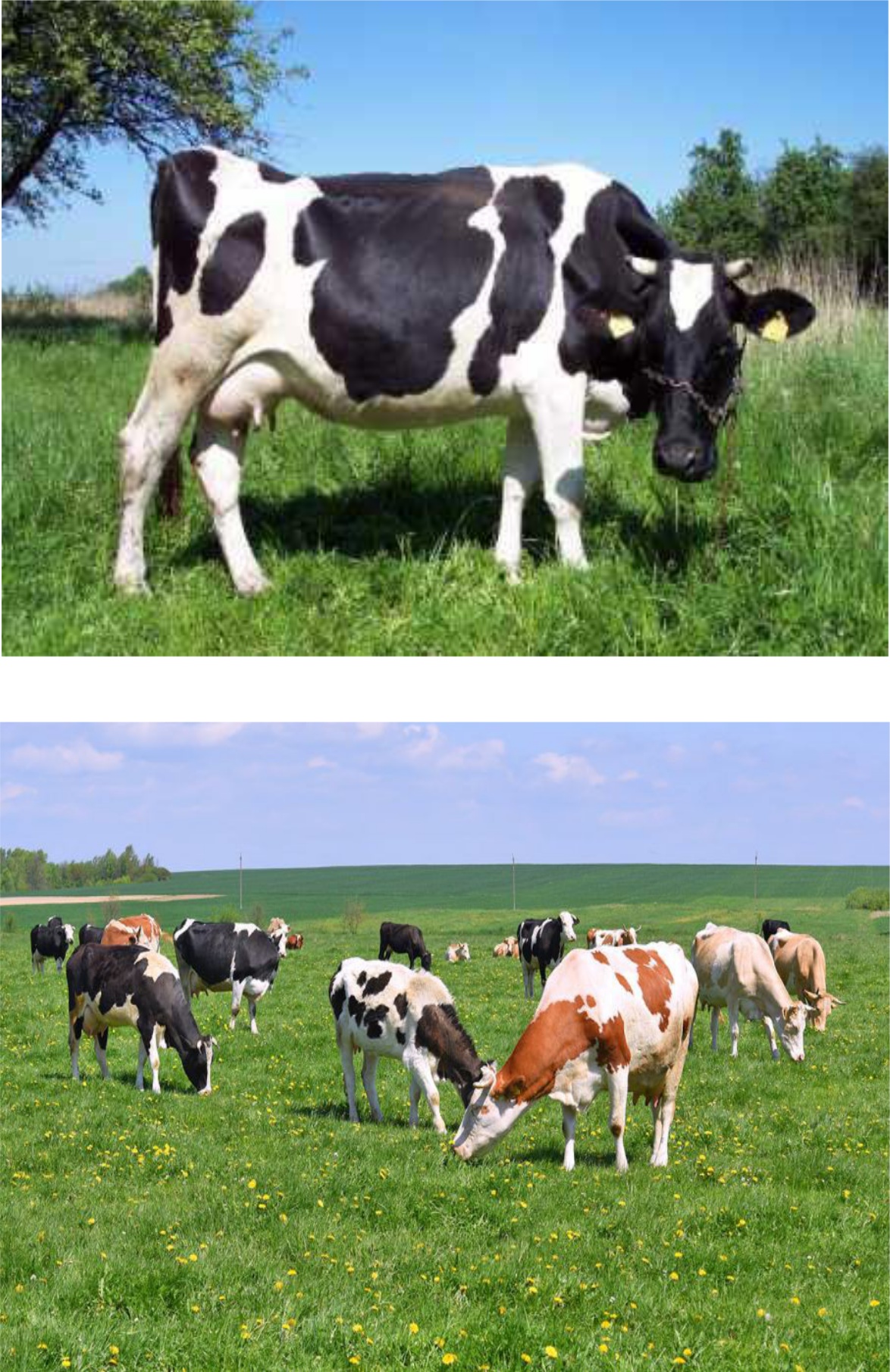 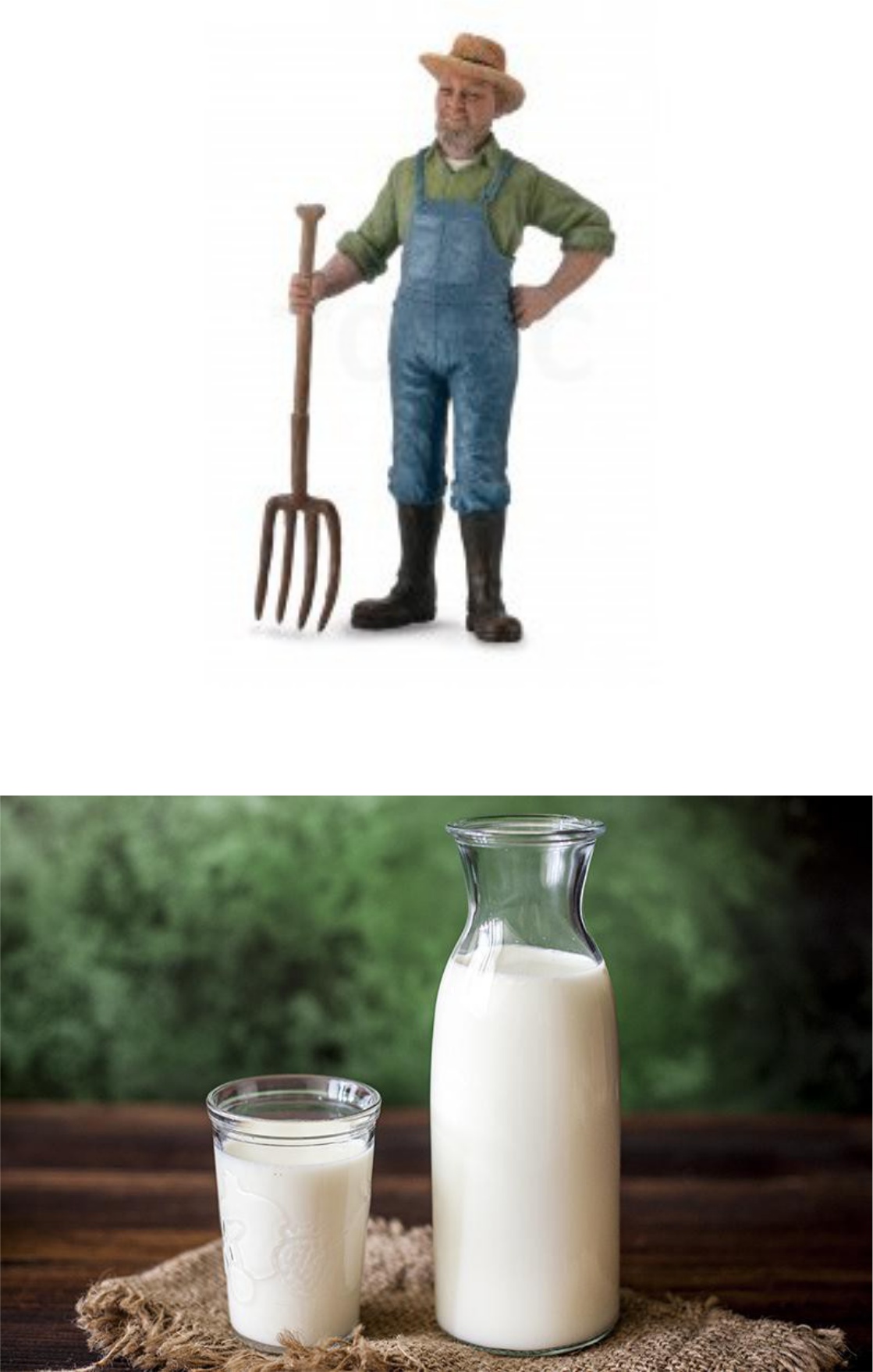 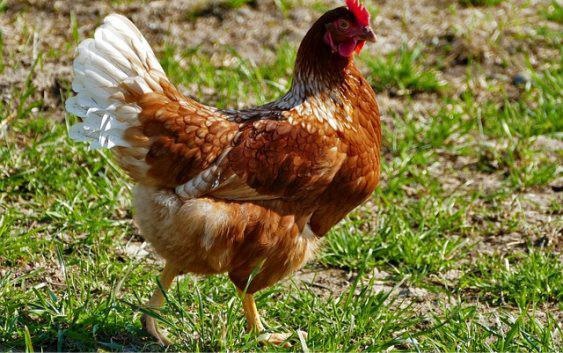 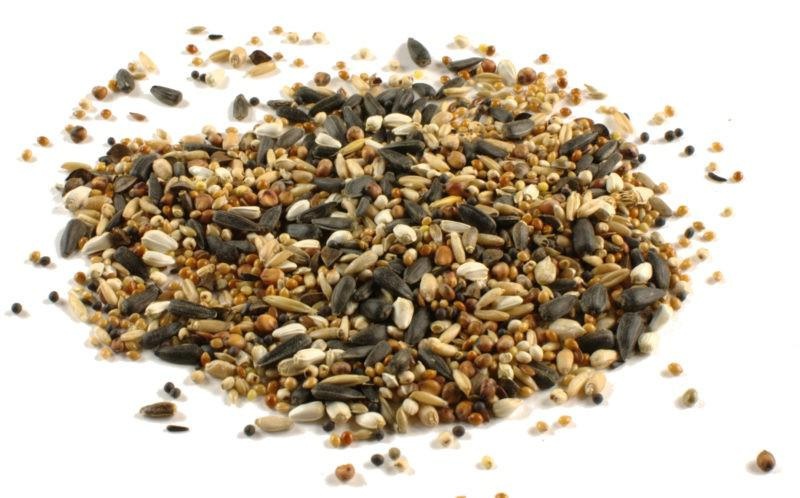 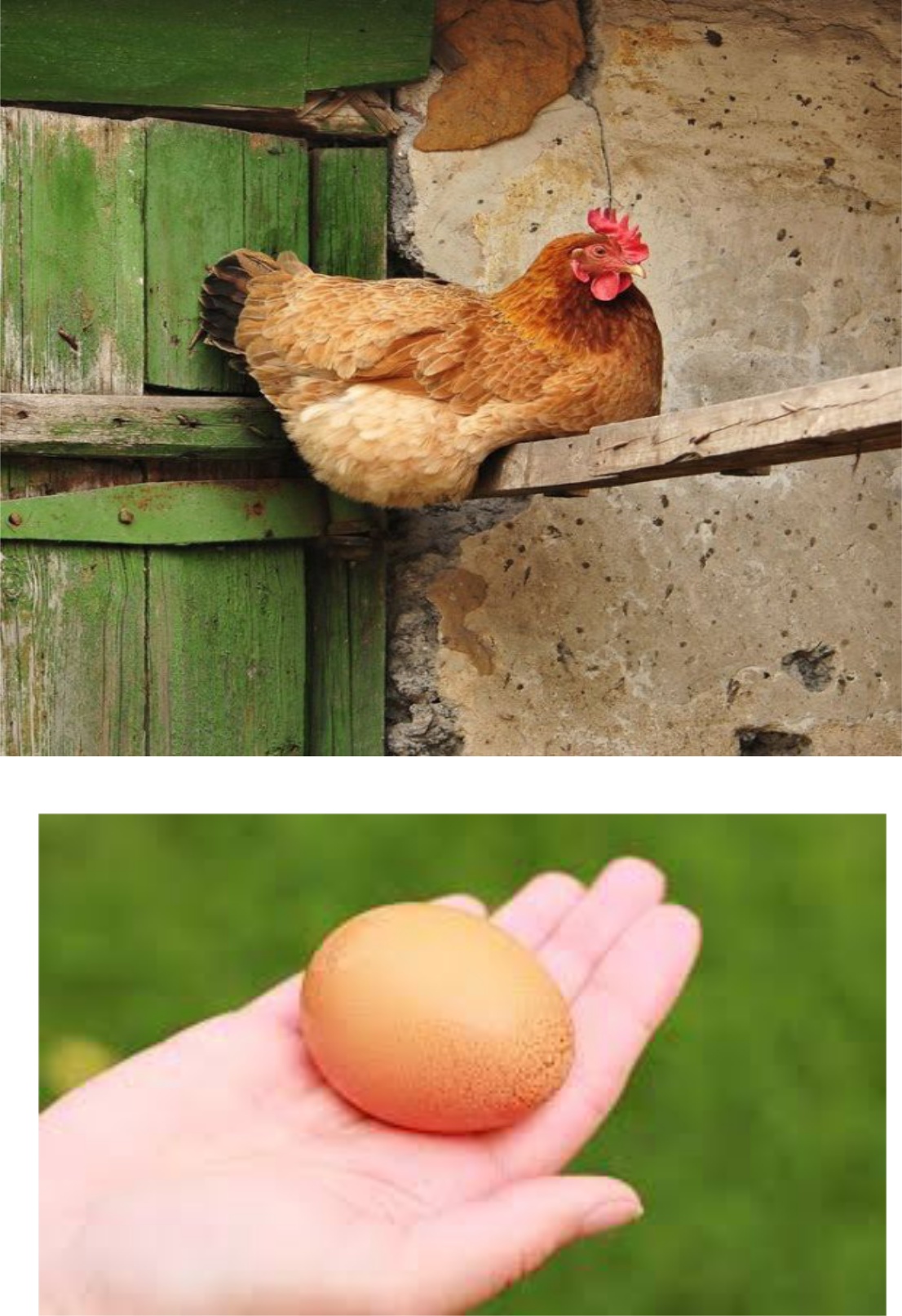 Czyj to głos- puszczanie dziecku odgłosów zwierząt. Dziecko ma za zadanie odgadnąć jakie to zwierzę. https://www.youtube.com/watch?v=tj2ccM-9kF0Zadajemy dziecku pytania, jakie produkty uzyskujemy od danego zwierzęcia: Krowa- mleko, masło, jogurt, śmietana, ser,Owca- mleko, ser, Koza- mleko, ser, jogurt, Kura- jajka.Tłumaczymy dzieciom, po co w gospodarstwie wiejskim takie zwierzęta jak konie, psy czy koty.Koń- czasami pomaga rolnikowi w uprawie ziemi. Pies- broni gospodarstwa i nie wpuszcza intruzów. Kot- przegania myszy z domu gospodarza.Robimy ser- wspólne robienie białego sera z krowiego mleka. Potrzebne będzie:–  1 litr zsiadłego mleka w dużej misce–  0,5 litra zagotowanego, gorącego mleka ( nie UHT)–  około 2 łyżeczki śmietanki -30%–  sitko–  miska na serwatkęWspólnie z dzieckiem omawiamy co znajduje się na stole i do czego to służy? Pytamy dziecko, jakie zwierzę jego zdaniem dało nam te produkty i co możemy dzięki nim zrobić?Rodzic wykonuje opisane niżej czynności, tłumacząc dziecku co teraz robi:Gorące mleko wlewamy do miski ze zsiadłym mlekiem i długo mieszamy aby wystygło- w tym czasie powstaje skrzep.Przelewamy skrzep z serwatką do sitka, tak aby serwatka spływała do miski. Tłumaczymy dziecku, że teraz ser musi postać tak długo, aby cała serwatka spłynęła do miski. Wtedy ser będzie gotowy i będzie można go spróbować.